
ประกาศโรงเรียนพระธาตุขามแก่นพิทยาลัย
เรื่อง ประกาศผู้ชนะการเสนอราคา จ้างเหมาซ่อมแซมอาคารเรียน และอาคารประกอบการ ประจำปี งบประมาณ พ.ศ. ๒๕๖๗ (ทาสีภายในอาคาร ๓ เลขครุภัณฑ์ อก.๐๔๐-๖๐-๐๐๘๒) โดยวิธีเฉพาะเจาะจง
--------------------------------------------------------------------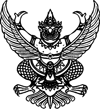 
ประกาศโรงเรียนพระธาตุขามแก่นพิทยาลัย
เรื่อง ประกาศผู้ชนะการเสนอราคา จ้างเหมาซ่อมแซมอาคารเรียน และอาคารประกอบการ ประจำปี งบประมาณ พ.ศ. ๒๕๖๗ (ทาสีภายในอาคาร ๓ เลขครุภัณฑ์ อก.๐๔๐-๖๐-๐๐๘๒) โดยวิธีเฉพาะเจาะจง
--------------------------------------------------------------------               ตามที่ โรงเรียนพระธาตุขามแก่นพิทยาลัย ได้มีโครงการ จ้างเหมาซ่อมแซมอาคารเรียน และอาคารประกอบการ ประจำปี งบประมาณ พ.ศ. ๒๕๖๗ (ทาสีภายในอาคาร ๓ เลขครุภัณฑ์ อก.๐๔๐-๖๐-๐๐๘๒) โดยวิธีเฉพาะเจาะจง  นั้น
               การจ้างงาน (งานที่ไม่ใช่งานก่อสร้าง ไม่ใช่จ้างที่ปรึกษาฯหรือจ้างออกแบบฯ) จำนวน ๑ โครงการ ผู้ได้รับการคัดเลือก ได้แก่ นายต้อย โถแก้ว (ให้บริการ) โดยเสนอราคา เป็นเงินทั้งสิ้น ๙๙,๕๐๔.๐๐ บาท (เก้าหมื่นเก้าพันห้าร้อยสี่บาทถ้วน) รวมภาษีมูลค่าเพิ่มและภาษีอื่น ค่าขนส่ง ค่าจดทะเบียน และค่าใช้จ่ายอื่นๆ ทั้งปวง               ตามที่ โรงเรียนพระธาตุขามแก่นพิทยาลัย ได้มีโครงการ จ้างเหมาซ่อมแซมอาคารเรียน และอาคารประกอบการ ประจำปี งบประมาณ พ.ศ. ๒๕๖๗ (ทาสีภายในอาคาร ๓ เลขครุภัณฑ์ อก.๐๔๐-๖๐-๐๐๘๒) โดยวิธีเฉพาะเจาะจง  นั้น
               การจ้างงาน (งานที่ไม่ใช่งานก่อสร้าง ไม่ใช่จ้างที่ปรึกษาฯหรือจ้างออกแบบฯ) จำนวน ๑ โครงการ ผู้ได้รับการคัดเลือก ได้แก่ นายต้อย โถแก้ว (ให้บริการ) โดยเสนอราคา เป็นเงินทั้งสิ้น ๙๙,๕๐๔.๐๐ บาท (เก้าหมื่นเก้าพันห้าร้อยสี่บาทถ้วน) รวมภาษีมูลค่าเพิ่มและภาษีอื่น ค่าขนส่ง ค่าจดทะเบียน และค่าใช้จ่ายอื่นๆ ทั้งปวงประกาศ ณ วันที่  ๒๖ มีนาคม พ.ศ. ๒๕๖๗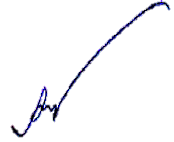 